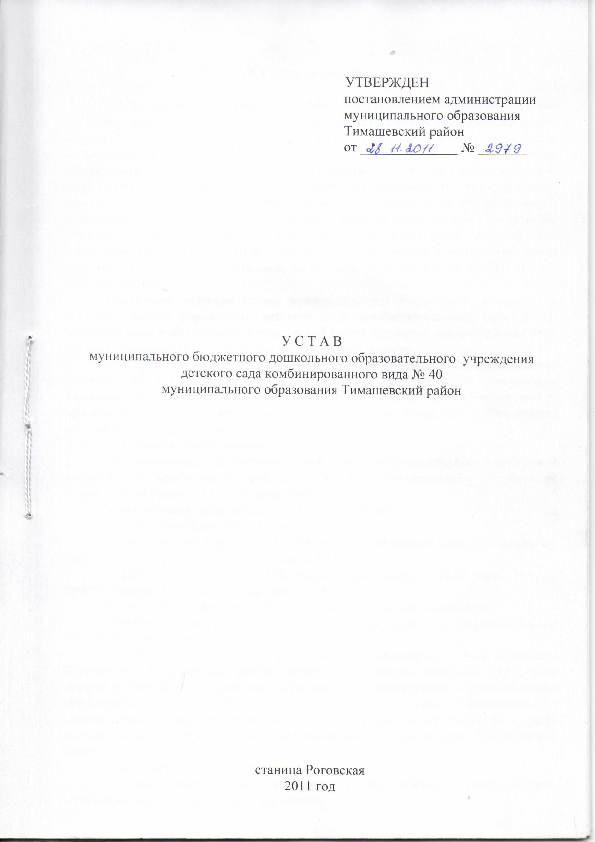 1. Общие положения1.1. Муниципальное дошкольное образовательное учреждение детский сад комбинированного вида № 40 муниципального образования Тимашевский район передано в муниципальную собственность согласно постановления  главы администрации Тимашевского района от 28.12.1995 года № 1137 «О передаче дошкольных учреждений № 38, 39, 40 агрофирмы «Роговская» в муниципальную собственность района», зарегистрировано постановлением администрации Тимашевского района от 30.08.1996 года № 707 «О регистрации муниципального дошкольного образовательного учреждения детского сада № 40 ст.Роговской». Муниципальное дошкольное  образовательное учреждение детский сад комбинированного вида № 40 муниципального образования Тимашевский район внесено в Единый государственный реестр юридических лиц 10.06.2009 (ОГРН 1022304840260).Настоящая редакция устава муниципального бюджетного дошкольного образовательного учреждения детского сада комбинированного вида № 40    муниципального образования Тимашевский район  принята в связи с приведением устава в  соответствие с действующим законодательством.1.2. Муниципальное бюджетное дошкольное образовательное учреждение детский сад комбинированного вида № 40 муниципального образования Тимашевский район является юридическим лицом и от своего имени может приобретать и осуществлять имущественные и личные права, нести обязанности, быть истцом и ответчиком в суде.1.3. Полное наименование:муниципальное бюджетное дошкольное образовательное учреждение детский сад комбинированного вида № 40 муниципального образования Тимашевский район (далее – Учреждение).Сокращенное наименование: МБДОУ д/с № 40. Место нахождения Учреждения: - юридический адрес: 352725, Россия, Краснодарский край, Тимашевский район,  станица Роговская, улица Ленина, 105;- фактический адрес: 352725, Россия, Краснодарский край, Тимашевский район,  станица Роговская, улица Ленина, 105.Статус образовательного Учреждения – бюджетное учреждение.Организационно-правовая форма Учреждения – муниципальное бюджетное дошкольное образовательное учреждение.1.4. Учредителем Учреждения является администрация муниципального образования Тимашевский район (далее – Учредитель). Функции Учредителя вправе осуществлять управление образования администрации муниципального образования Тимашевский район (далее - Управление образования) в соответствии с полномочиями, определенными настоящим уставом и (или) постановлением администрации муниципального образования Тимашевский район. 1.4.1. Учредитель в установленном порядке:-	выполняет функции и полномочия при создании, реорганизации, изменении типа и ликвидации Учреждения;-	утверждает устав Учреждения, а также вносимые в него изменения;-	назначает ликвидационную комиссию, утверждает промежуточный ликвидационный и окончательный ликвидационный баланс при ликвидации Учреждения, а также передаточный акт или разделительный баланс при реорганизации Учреждения;-	согласовывает распоряжение особо ценным движимым имуществом, закрепленным Учредителем за Учреждением либо приобретенным Учреждением за счет средств, выделенных его Учредителем на приобретение такого имущества;-	осуществляет предоставление Учреждению муниципального имущества на праве оперативного управления;-	согласовывает распоряжение недвижимым имуществом Учреждения;-	предварительно согласовывает совершение Учреждением крупных сделок, соответствующих критериям, установленным в пункте  13  статьи  9.2 Федерального закона «О некоммерческих организациях»;-	производит в установленном порядке изъятие излишнего, неиспользуемого или используемого не по назначению имущества, закрепленного собственником за Учреждением либо приобретенного Учреждением за счет средств, выделенных ему собственником на приобретение этого имущества;-	осуществляет иные функции и полномочия Учредителя, установленные федеральными законами и муниципальными правовыми актами;-	принимает решения об одобрении сделок с участием Учреждения, в совершении которых имеется заинтересованность, определяемая в соответствии с критериями, установленными в статье 27 Федерального закона «О некоммерческих организациях».1.4.2. Управление образования в установленном порядке:-	формирует и утверждает муниципальное задание в соответствии с видами деятельности Учреждения, предусмотренным настоящим Уставом;-	назначает  руководителя Учреждения  и прекращает его полномочия;-	заключает и прекращает трудовой договор с руководителем Учреждения; -	определяет перечень особо ценного движимого имущества, закрепленного за Учреждением Учредителем или приобретенного Учреждением за счет средств, выделенных ему Учредителем на приобретение такого имущества (далее - особо ценное движимое имущество);-	определяет порядок составления и утверждения отчета о результатах деятельности Учреждения  и об использовании закрепленного за ним муниципального имущества в соответствии с общими требованиями, установленными Министерством финансов Российской Федерации;-	осуществляет финансовое обеспечение выполнения муниципального задания; -	определяет порядок составления и утверждения плана финансово-хозяйственной деятельности Учреждения  в соответствии с требованиями, установленными Министерством финансов Российской Федерации; -	определяет предельно допустимое значение просроченной кредиторской задолженности Учреждения, превышение которого влечет расторжение трудового договора с руководителем Учреждения по инициативе работодателя в соответствии с Трудовым кодексом Российской Федерации согласно порядку, утвержденного приказом Управлением образования; -	осуществляет контроль над деятельностью Учреждения  в соответствии с законодательством Российской Федерации;-	согласовывает проект устава Учреждения, а также вносимые в него изменения;  -	осуществляет иные функции и полномочия Учредителя, установленные федеральными законами и муниципальными правовыми актами.1.5. Отношения между Учредителем и Учреждением определяются настоящим уставом, а в части не урегулированной уставом в соответствии с законодательством Российской Федерации.1.6. Учреждение является некоммерческой бюджетной организацией.1.7. Учреждение считается созданным как юридическое лицо с момента его  государственной регистрации и со дня внесения соответствующей записи в Единый государственный реестр юридических лиц, в установленном законом порядке, имеет в оперативном управлении обособленное имущество, отвечает по своим обязательствам этим имуществом, за исключением недвижимого имущества и особо ценного движимого имущества, закрепленных за ним Учредителем или приобретенных Учреждением за счет средств, выделенных Учредителем на приобретение этого имущества. Учреждение может от своего имени приобретать и осуществлять имущественные и неимущественные права, нести обязанности, быть истцом и ответчиком в суде. Учреждение имеет печать с полным наименованием на русском языке.Учреждение вправе иметь штампы и бланки со своим наименованием, а также зарегистрированную в установленном порядке эмблему.1.8. Учреждение вправе создавать филиалы и открывать представительства.Филиалы и представительства осуществляют деятельность от имени создавшего их Учреждения. Учреждение несёт ответственность за деятельность своих филиалов и представительств.На момент создания Учреждение филиалов и представительств не имеет.1.9. Право на ведение образовательной деятельности и получение льгот, предусмотренных законодательством Российской Федерации, возникает у Учреждения с момента получения лицензии (разрешения).  1.10. В Учреждении не допускается создание и деятельность организационных структур политических партий, общественно-политических и религиозных движений и организаций (объединений). Образование носит светский характерДеятельность Учреждения строится на принципах демократии и гуманизма, общедоступности, приоритетности общечеловеческих ценностей жизни и здоровья человека, гражданственности, свободного развития личности.1.11. Учреждение может вступать в педагогические, научные и иные ассоциации и объединения, в том числе международные, в области образовательной деятельности, принимать участие в работе конгрессов, конференций и иных формах сотрудничества. Оно имеет право на осуществление обмена делегациями, педагогами на безвалютной основе.1.12. Медицинское обслуживание детей в Учреждении обеспечивает штатный медицинский работник Учреждения. Медицинский персонал наряду с администрацией Учреждения несет ответственность за здоровье и физическое развитие детей, проведение лечебно-профилактических мероприятий, соблюдение санитарно-гигиенических норм, режима и обеспечение качества питания.Медицинские услуги в пределах функциональных обязанностей медицинского персонала  оказываются бесплатно.  Договор на оказание услуг по медицинскому обслуживанию воспитанников заключается между Учреждением и муниципальным бюджетным учреждением здравоохранения «Тимашевская центральная районная больница» в отношении тех мероприятий, которые штатный медицинский персонал выполнить самостоятельно не имеет возможности (углубленный медицинский осмотр, проведение прививочных мероприятий воспитанников).1.13. Организация питания воспитанников в Учреждении осуществляется  Учреждением в установленном законом порядке. Для питания воспитанников, а также хранения и приготовления пищи в Учреждении выделяются специально приспособленные помещения. Закупка продуктов питания осуществляется Учреждением самостоятельно.1.14. Учреждение вправе привлекать в порядке, установленном законодательством Российской Федерации, дополнительные финансовые средства за счет предоставления платных дополнительных образовательных услуг, предусмотренных настоящим уставом, а также за счет добровольных пожертвований и целевых взносов физических и (или) юридических лиц. 1.15. Учреждение осуществляет свою деятельность в соответствии с предметом и целями деятельности, определенными в соответствии с федеральными законами, иными нормативными правовыми актами, муниципальными правовыми актами и настоящим уставом.1.16. Заведующий Учреждения после государственной регистрации Учреждения, устава или изменений в устав Учреждения должен представить Управлению образования копию устава, или копию изменений в устав и копию свидетельства о внесении записи в Единый государственный реестр юридических лиц.2. Предмет, цели и виды деятельности Учреждения2.1. Учреждение осуществляет свою образовательную, правовую и хозяйственно-экономическую деятельность в сфере образования в соответствии с Конституцией Российской Федерации, Законом Российской Федерации «Об образовании»,  Типовым положением о дошкольном образовательном учреждении, Концепцией дошкольного воспитания, иными нормативными правовыми актами Российской Федерации, Краснодарского края, муниципальными правовыми актами муниципального образования Тимашевский район, правилами и нормами охраны труда, техники безопасности и противопожарной защиты, государственными санитарно-эпидемиологическими правилами и нормами, а также настоящим уставом и локальными актами Учреждения.Локальные акты Учреждения не могут противоречить настоящему уставу.При осуществлении деятельности, приносящей доход,  Учреждение   руководствуется законодательством Российской Федерации, регулирующим данную деятельность.2.2. Предметом деятельности  Учреждения является воспитание,  обучение и развитие, а также присмотр, уход и оздоровление воспитанников.2.3. Основными задачами Учреждения являются:- охрана жизни и укрепление физического и психического здоровья детей;- обеспечение познавательно-речевого, социально-личностного, художественно-эстетического и физического развития детей;- воспитание с учетом возрастных категорий детей, гражданственности, уважения к правам и свободам человека, любви к окружающей природе, Родине, семье;- осуществление необходимой коррекции недостатков в физическом и (или) психическом развитии детей;-	взаимодействие с семьями детей для обеспечения полноценного развития детей;- оказание консультативной и методической помощи родителям (законным представителям) по вопросам воспитания, обучения и развития детей.2.4. Основной вид деятельности – дошкольное   образование, согласно Общероссийскому классификатору видов экономической деятельности.2.5. Муниципальные задания для Учреждения в соответствии с предусмотренными его учредительными документами, основными видами деятельности формирует и утверждает Управление образования.  Учреждение не вправе отказаться от выполнения муниципального  задания.2.6. Учреждение осуществляет в соответствии с муниципальными заданиями и (или) обязательствами перед страховщиком по обязательному социальному страхованию деятельность, связанную с выполнением работ, оказанием услуг, относящихся к его основным видам деятельности, в сфере образования.2.7. Изменение объема субсидии, предоставленной на выполнение муниципального задания, в течение срока его выполнения осуществляется только при соответствующем изменении муниципального задания.2.8. Учреждение вправе сверх установленного муниципального задания, а также в случаях, определенных федеральными законами, в пределах установленного муниципального задания выполнять работы, оказывать услуги, относящиеся к его основным видам деятельности, предусмотренным его учредительным документом, в сфере образования, для граждан и юридических лиц за плату и на одинаковых при оказании одних и тех же услуг условиях. 2.9. Финансовое обеспечение выполнения муниципального задания Учреждением осуществляется в виде субсидий из бюджета муниципального образования Тимашевский район.2.10. Источниками формирования имущества Учреждения в денежной и иных формах являются:- имущество,  переданное Учреждению  Учредителем;- бюджетные поступления в виде субсидий из бюджета муниципального образования Тимашевский район на выполнение муниципального задания;- целевое  бюджетное  финансирование  по   федеральным, краевым и муниципальным программам;- имущество,  приобретенное за счет финансовых средств Учреждения, в том   числе   за  счет  доходов,  полученных  от  разрешенной  Учреждению приносящей доход деятельности;- средства родителей (законных представителей) за   содержание ребенка в  Учреждении согласно законодательству РФ;- добровольные взносы (пожертвования) организаций и граждан;- иные  источники,  не  противоречащие  законодательству  Российской Федерации.Привлечение Учреждением  дополнительных средств не влечет за собой снижения нормативов и (или) абсолютных размеров его финансирования. 2.11. Финансовое обеспечение выполнения муниципального задания осуществляется с учетом расходов на содержание недвижимого имущества и особо ценного движимого имущества, закрепленных за Учреждением Учредителем или приобретенных Учреждением за счет средств, выделенных ему Учредителем на приобретение такого имущества, расходов на уплату налогов, в качестве объекта налогообложения по которым признается соответствующее имущество, в том числе земельные участки.В случае сдачи в аренду с согласия Учредителя недвижимого имущества и особо ценного движимого имущества, закрепленного за Учреждением Учредителем или приобретенного Учреждением за счет средств, выделенных ему Учредителем на приобретение такого имущества, финансовое обеспечение содержания такого имущества Учредителем не осуществляется.2.12. Порядок формирования муниципального задания и порядок финансового обеспечения выполнения этого задания определяются Учредителем.2.13. Учреждение осуществляет операции с поступающими ему в соответствии с законодательством Российской Федерации средствами через лицевые счета, открываемые в территориальном органе Федерального казначейства или в финансовом органе Учредителя в порядке, установленном законодательством Российской Федерации, за исключением случаев, установленных Федеральным законом «О некоммерческих организациях». 2.14. Учреждение самостоятельно осуществляет финансово--хозяйственную деятельность. Оно имеет самостоятельный баланс и лицевой счет. 2.15. Учреждение является собственником финансовых и материальных средств, полученных за счет доходов, а также имущества, приобретенного за счет своих доходов, и средств, переданных в форме дара физическим и юри-дическими лицами, и использует их по своему усмотрению. Материальные и финансовые средства, полученные от своей предпринимательской деятельно-сти Учреждения, изъятию не подлежат. 2.16. Не использованные в текущем году финансовые средства, выделенные на выполнение муниципального задания, не могут быть изъяты или зачтены Управлению образования в объем финансирования будущего года. 2.17. Отчет о финансово-хозяйственной деятельности составляется, утверждается руководителем Учреждения и предоставляется в Управление образования. 2.18. Учреждение устанавливает работникам ставки заработной платы (должностные оклады) на основе Положения об отраслевой системе оплаты труда работников образования и на основании коллективного договора, а так же решения аттестационной комиссии в пределах выделяемых средств, а также штатного расписания.2.19. Учреждение и закрепленные за ним на правах оперативного управ-ления объекты — приватизации не подлежат.3. Организация образовательного процесса3.1. В Учреждение принимаются дети в возрасте от 2 до 7 лет. При наличии условий, соответствующих санитарным нормам и правилам, в Учреждение могут приниматься дети с 2-х месяцев.Количество и соотношение возрастных групп детей в Учреждении определяется исходя из их предельной наполняемости.3.2. Комплектование Учреждения дошкольниками осуществляет Учреждение. 3.3. Комплектование возрастных групп детьми в Учреждении производится ежегодно в период с 1 июня до 1 сентября в соответствии с нормативами наполняемости детей согласно разделу III Типового положения о дошкольном образовательном учреждении, утвержденного постановлением Правительства РФ от 12 сентября 2008 года № 666. В течение года Учреждение имеет право принимать детей дошкольного возраста на свободные места или места выбывших детей согласно очередности.3.4. Для постановки ребенка на очередь для получения места в Учреждении родители (законные представители) в праве обратиться с заявлением с момента получения свидетельства о рождении ребенка и до достижения им 7-летнего возраста к Заведующему Учреждения.3.5. Родители (законные представители) детей дошкольного возраста вместе с заявлением на постановку на учет предоставляют Заведующему Учреждения следующие документы: - копию свидетельства о рождении;- копии паспортов родителей;- копию документа, подтверждающего право на внеочередное или первоочередное предоставление места  в Учреждении (при его наличии). 3.6. При наличии свободных мест в первоочередном порядке  в Учреждение принимаются:- дети из многодетных семей; - дети-инвалиды и дети, один из родителей (законных представителей) которых является инвалидом 1 или 2 группы; - дети военнослужащих, сотрудников Министерства внутренних дел; - дети сотрудников органов по контролю за оборотом наркотических средств и психотропных веществ;- дети педагогических и иных работников муниципальных образовательных учреждений;- дети-сироты, дети, находящиеся под опекой;- дети  одиноких родителей, попавших в трудную жизненную ситуацию: малоимущие (среднедушевой доход которых ниже величины прожиточного минимума, установленного законом Краснодарского края) и одинокие родители, признанные     в     порядке,     установленном     статьей   3    Закона    Российской Федерации  от  19 апреля 1991 года № 1032-8 «О занятости населения в Российской Федерации» безработными.3.7. Во внеочередном порядке в Учреждение принимаются:- дети граждан, подвергшихся радиации; - дети прокуроров и следователей, судей и мировых судей; - дети сотрудников и военнослужащих специальных сил по обнаружению и пресечению террористических организаций и групп, их лидеров и лиц, участвующих в организации  и осуществлении террористических акций на территории Северо-Кавказского региона РФ, по представлению руководителя Регионального оперативного штаба; - дети военнослужащих и сотрудников органов внутренних дел, уголовно-исполнительной системы, непосредственно участвующие в борьбе с терроризмом на территории республики Дагестан, погибших (пропавших без вести), умерших, получивших инвалидность в связи с выполнением служебных обязанностей; - дети погибших (пропавших без вести) военнослужащих, проходивших военную службу по призыву или контракту.3.8. Рассмотрение заявлений родителей (законных представителей) и принятие решений о выделении мест в Учреждении или об отказе в предоставлении мест производится коллегиально на заседаниях специально созданной комиссией по решению вопросов комплектования муниципальных дошкольных образовательных учреждений муниципального образования Тимашевский район (далее – Комиссия).3.9. Комиссия создается в Учреждении.Персональный состав Комиссий утверждается ежегодно приказом Управления образования.Заседание Комиссии по основному комплектованию проходит ежегодно 25 мая текущего года, а также  в течение года ежемесячно 30 числа текущего месяца по комплектованию на освободившиеся места.3.10.  Комплектование Учреждения детьми дошкольного возраста ведется в порядке очередности поступления заявлений родителей (законных представителей). 3.11. Родители детей военнослужащих, педагогических и иных работников муниципальных образовательных учреждений, прокуроров и следователей, судей и мировых судей, сотрудников Министерства внутренних дел, органов по контролю за оборотом наркотических средств и психотропных веществ должны представлять не позднее чем за 1 месяц до дня заседания Комиссии справку с места работы, а родители детей сотрудников и военнослужащих специальных сил по обнаружению и пресечению террористических организаций и групп, их лидеров и лиц, участвующих в организации  и осуществлении террористических акций на территории Северо-Кавказского региона РФ, военнослужащих и сотрудников органов внутренних дел, уголовно-исполнительной системы, непосредственно участвующие в борьбе с терроризмом на территории республики Дагестан, погибших (пропавших без вести), умерших, получивших инвалидность в связи с выполнением служебных обязанностей, дети погибших (пропавших без вести) военнослужащих, проходивших военную службу по призыву или контракту,  многодетные  родители,  опекуны  (попечители),  приемные родители, родители, детей - инвалидов, родители, являющиеся инвалидами 1 или 2 группы, одинокие родители, попавшие в трудную жизненную ситуацию, согласно пункту 3.6. настоящего Устава, должны предоставлять документ, подтверждающий право на предоставление вышеуказанных льгот.3.12. Прием детей в Учреждение производится в соответствии с Положением о порядке комплектования дошкольниками муниципальных образовательных учреждений, реализующих основную общеобразовательную программу дошкольного образования, муниципального образования Тимашевский район на основании следующих документов:- медицинского заключения;- заявления родителей (законных представителей);- документов, удостоверяющих личность одного из родителей (законных представителей).3.13. Отчисление ребенка из  Учреждения осуществляется:- по заявлению родителей (законных представителей);- при наличии заключения врача о болезни ребенка, препятствующей  его пребыванию в детском саду.Прием и отчисление воспитанников оформляется приказом заведующего Учреждения.3.14. Взаимоотношения между Учреждением и  родителями (законными представителями) регулируются договором, включающим в себя взаимные права, обязанности и ответственность сторон, возникающие в процессе воспитания, обучения, развития, присмотра, ухода и оздоровления детей, длительность пребывания ребенка в Учреждении, а также расчет размера платы, взимаемой с родителей (законных представителей) за содержание ребенка в Учреждении.3.15. Количество детей в группах общеразвивающей направленности Учреждения определяется исходя из расчета площади групповой (игровой) – для ясельных групп не менее  квадратных на 1 ребенка, в дошкольных группах не менее  квадратных на одного ребенка.Предельная наполняемость групп компенсирующей направленности для детей до 3 и старше 3 лет, соответственно, должна быть не более:- для детей с тяжелыми нарушениями речи – 6 и 10 детей;- для детей с фонетико-фонематическими нарушениями речи только в возрасте старше 3 лет – 12 детей.Предельная наполняемость групп кратковременного пребывания регулируется Положением о группах кратковременного пребывания в дошкольном учреждении, утвержденного заведующим Учреждения.3.16. Обучение и воспитание в  Учреждении ведется на русском языке.3.17. Содержание образовательного процесса в Учреждении определяется образовательной программой дошкольного образования, разрабатываемой, принимаемой и реализуемой им самостоятельно в соответствии с федеральными государственными требованиями к структуре основной общеобразовательной программы дошкольного образования и условиям ее реализации, установленными федеральным органом исполнительной власти, осуществляющим функции по выработке государственной политики и нормативно-правовому регулированию в сфере образования, и с учетом особенностей психофизического развития и возможностей детей. 3.18. Образовательный процесс в Учреждении ориентирован на достижение воспитанниками дошкольного образования.3.19. Учреждение самостоятельно в выборе форм, средств и методов обучения и воспитания в пределах, определяемых Законом Российской Федерации «Об образовании»:-	самостоятельно с учетом государственных образовательных стандартов разрабатывает, принимает и реализовывает образовательные программы;- разрабатывает и утверждает годовой план, расписание занятий.3.20. Учреждение устанавливает максимальный недельный объем нагрузки на детей во время занятий в зависимости от возраста детей, в соответствии  с требованиями санитарных норм и правил.3.21.  Режим работы   Учреждения установлен Учредителем, исходя из потребности семьи и является следующим:- рабочая неделя - пятидневная;- длительность работы Учреждения -   10,5  часов; - ежедневный график работы Учреждения - с 7.00 до 17.30 часов; - допускается посещение детьми детского сада в режиме кратковременного       пребывания (до 4 часов в день).Порядок посещения ребенком  Учреждения в режиме кратковременного пребывания определяется в договоре между Учреждением и родителями (законными представителями) каждого ребенка.При возникновении потребности населения и по  согласованию с Управлением образования в Учреждении могут быть созданы группы семейного воспитания.3.22. Для детей раннего возраста от 2 до 3 лет непосредственно образовательная деятельность составляет не более 1,5 часа в неделю (игровая, музыкальная деятельность, общение, развитие движений). Продолжительность непрерывной непосредственно образовательной деятельности составляет не более 10 минут. Допускается осуществлять непосредственно образовательную деятельность в первую и во вторую половину дня (по 8-10 минут). В теплое время года непосредственно образовательную деятельность осуществляют на участке во время прогулки.3.23. Максимально допустимый объем недельной образовательной нагрузки, включая реализацию дополнительных образовательных программ, для детей дошкольного возраста составляет:  3.24. Продолжительность непрерывной непосредственно образовательной деятельности составляет:3.25. Максимально допустимый  объем образовательной нагрузки в первой половине дня составляет:В середине времени, отведенного на непрерывную образовательную деятельность, проводится физкультминутка. Перерывы между периодами непрерывной образовательной деятельности – не менее 10 минут.3.26.	 Непосредственно образовательная деятельность с детьми старшего дошкольного возраста может осуществляться во второй половине дня после дневного сна, но не чаще 2-3 раз в неделю. Её продолжительность составляет не более 25-30 минут в день. В середине непрерывной образовательной деятельности статического характера проводится  физкультминутка.3.27. Занятия по дополнительному образованию (студии, кружки, секции и т.п.) для детей дошкольного возраста не могут проводиться за счет времени, отведенного на прогулку и дневной сон. Их проводят следующим образом:3.28. Непосредственно образовательная деятельность физкультурно-оздоровительного и эстетического цикла занимает не менее 50-% общего времени, отведенного на непосредственно образовательную деятельность. 3.29. Непосредственно образовательная деятельность, требующая повышенной познавательной активности и умственного напряжения детей, проводится в первую половину дня и в дни наиболее высокой работоспособности детей (вторник, среда). Для профилактики утомления детей она сочетается с образовательной деятельностью, направленной на физическое и художественно-эстетическое развитие детей (физкультурные, музыкальные занятия, ритмика и т.п.).3.30. Домашние задания воспитанникам Учреждения не задают.3.31. Требования, изложенные в пп. 3.11 – 3.19, выполняются и при организации занятий в группах кратковременного пребывания детей.3.32. В разновозрастных группах продолжительность непосредственно образовательной   деятельности   дифференцируется   в   зависимости  от  возраста детей. С целью соблюдения возрастных регламентов продолжительности занятий их начинают со старшими детьми, постепенно подключая к занятию детей младшего возраста. 3.33. Учебный год в Учреждении начинается с 1 сентября. Если этот день приходится на выходной день, то в этом случае учебный год начинается в первый, следующий за ним рабочий день. Заканчивается учебный год 31 мая.3.34. В середине года (январь-февраль) для воспитанников дошкольных групп организовываются недельные каникулы, во время которых проводят  непосредственно образовательную деятельность только эстетически-оздоровительного цикла (музыкальные, спортивные, изобразительного искусства).В дни каникул в летний период  непосредственно образовательная деятельность не проводится. В летнее каникулярное время проводятся спортивные и подвижные игры, спортивные праздники, экскурсии  и другие мероприятия, а также увеличивается продолжительность прогулок.3.35. Непрерывная деятельность просмотра телепередач и диафильмов составляет: Просмотр телепередач для детей дошкольного возраста допускается не чаще 2 раз в день (в первую и вторую половину дня). Экран телевизора должен быть на уровне глаз сидящего ребенка или чуть ниже.  Если ребенок носит очки, то во время передачи их следует обязательно одеть. Просмотр телепередач в вечернее время  проводят при искусственном освещении групповой комнаты верхним светом или местным источником света (бра или настольная лампа), размещенным вне поля зрения детей. Во избежание  отражения солнечных бликов на экране  в дневные часы окна закрывают шторами.3.36. Непосредственно образовательная деятельность с использованием компьютера для детей 5-7 лет проводят не более одного занятия в течение дня и не чаще трех раз в неделю в дни наиболее высокой работоспособности: во вторник, в среду и в четверг. После работы с компьютером с детьми проводят гимнастику для глаз. Непрерывная продолжительность работы с компьютером в форме игр составляет: 3.37. Общественно полезный труд для детей старшей и подготовительной групп проводится в форме самообслуживания, элементарного хозяйственно-бытового труда и труда в природе (сервировка столов, помощь в подготовке к занятиям). Его продолжительность не должна превышать 20 минут в день. 3.38. Комплектование персонала Учреждения осуществляется      согласно штатному расписанию на основе  заключаемых трудовых договоров.Дисциплина в Учреждении поддерживается на основе уважения человеческого достоинства воспитанников и педагогических работников. Применение методов физического и психического насилия по отношению к воспитанникам не допускается.3.39. Учреждение может оказывать (сверх муниципального задания) следующие дополнительные платные образовательные услуги:-	организация деятельности групп по подготовке к обучению в начальной школе;-	организация деятельности групп вечернего пребывания и групп выходного дня;-	организация деятельности групп кратковременного пребывания детей в детском саду;-	услуги учителя-логопеда для неорганизованных детей;-	организация логопедических занятий для детей с фонетико-фонематическими  нарушениями речи;-	организация деятельности консультативного пункта (консультации педагогов и медицинских работников для родителей  неорганизованных детей).3.40. Платные образовательные услуги не могут быть оказаны вместо образовательной деятельности, финансируемой за счет средств бюджета.4.  Права и обязанности участников  образовательного процесса4.1. Участниками образовательного процесса являются воспитанники, педагогические работники Учреждения, родители (законные представители) воспитанников.4.2. Права  воспитанников  охраняются Конвенцией ООН о правах ребенка, действующим законодательством Российской Федерации.4.3. Родители (законные представители) имеют право:- принимать участие в управлении Учреждением;- выбирать образовательную программу из числа используемых в работе с детьми в  Учреждении;- вносить предложения по улучшению работы с детьми, по организации дополнительных (в том числе платных) услуг в Учреждении;- досрочно расторгать договор между  Учреждением и родителями;- защищать законные права и интересы детей;- требовать от работников Учреждения уважительного отношения к ребенку;- знакомиться с уставом Учреждения и другими документами, регламентирующими организацию образовательного процесса;- знакомиться с ходом и содержанием образовательного процесса;- посещать группу, где находится ребенок, в присутствии представителя Учреждения, с разреше-ния заведующего Учреждения и согласия воспитателя;- заслушивать отчеты заведующего Учреждением и педагогов о работе с детьми.4.4.Родители (законные представители) обязаны:- заключать и расторгать договор с Учреждением;- соблюдать устав Учреждения и выполнять устав Учреждения в части, касающейся их прав и обязанностей;- соблюдать условия договора между  Учреждением и родителями (законными представителями);- нести ответственность за обучение и воспитание своих детей.4.5. Педагогические  работники Учреждения имеют право:- на участие в управлении Учреждением;- на защиту своей профессиональной чести и достоинства;- на свободу выбора и использования методик обучения и воспитания, учебных пособий и материалов в соответствии с образовательной программой, утвержденной Учреждением;- разрабатывать и применять образовательные программы (в том числе авторские), методики обучения и воспитания, учебные пособия и материалы;- на участие в научно-экспериментальной работе;- распространение своего педагогического опыта, получившего научное обоснование;- на требование от администрации Учреждения организации условий для осуществления воспитательно-образовательного процесса в рамках реализуемой программы;- на аттестацию на добровольной основе на соответствующую квалификационную категорию и получение ее в случае успешного прохождения аттестации;- проходить не реже чем один раз в пять лет профессиональную переподготовку или повышение квалификации в соответствии с федеральными государственными    требованиями    к   минимуму   содержания   дополнительной профессиональной образовательной программы и уровню профессиональной переподготовки педагогических работников, установленными федеральным органом исполнительной власти, осуществляющим функции по выработке государственной политики и нормативно-правовому регулированию в сфере образования;- на длительный (до 1 года) отпуск не реже чем через каждые 10 лет непрерывной преподавательской работы;- на сокращенную рабочую неделю, на удлиненный оплачиваемый отпуск, на получение пенсии за выслугу лет, на первоочередное предоставление жилой площади, иные меры социальной поддержки в порядке, установленном законодательством Российской Федерации.4.6. Педагогические работники обязаны:- обладать необходимой профессионально-педагогической квалификацией, соответствующей требованиям тарифно-квалификационной характеристики по должности и полученной специальности, подтвержденной документами об образовании;- соблюдать устав Учреждения, правила внутреннего трудового распорядка Учреждения, должностные инструкции;- поддерживать дисциплину в Учреждении на основе уважения человеческого достоинства воспитанников;- обеспечивать организацию и высокую эффективность воспитательно-образовательного процесса, нести ответственность за качество подготовки воспитанников;- обеспечивать выполнение утвержденных годового плана и образовательной программы дошкольного образования Учреждения;- уважать и соблюдать права всех участников образовательного процесса;- поддерживать взаимоотношения с родителями (законными представителями) воспитанников; - обеспечивать выполнение техники безопасности, санитарно-эпидемиологических правил и нормативов при эксплуатации оборудования, а также при проведении коллективных мероприятий;- систематически повышать свой профессиональный уровень (путем самообразования, посещения методических мероприятий различного уровня, прохождения 1 раз в пять лет курсовой переподготовки); - на каждый день иметь планирование воспитательно-образовательной деятельности;- проходить периодические бесплатные медицинские обследования.4.7. Педагогические работники Учреждения несут ответственность за жизнь, физическое и психическое здоровье каждого воспитанников в установленном законом порядке.
            4.8. Педагогические работники принимаются на работу в Учреждение в соответствии с действующим законодательством Российской Федерации. 4.9. К педагогической деятельности не допускаются лица:- лишенные права заниматься педагогической деятельностью в соответствии с вступившим в законную силу приговором суда;- имеющие или имевшие судимость, подвергающиеся или подвергавшиеся уголовному преследованию (за исключением лиц, уголовное преследование в отношении которых прекращено по реабилитирующим основаниям) за преступления против жизни и здоровья, свободы, чести и достоинства личности (за исключением незаконного помещения в психиатрический стационар, клеветы и оскорбления), половой неприкосновенности и половой свободы личности, против семьи и несовершеннолетних, здоровья населения и общественной нравственности, а также против общественной безопасности;- имеющие неснятую или непогашенную судимость за умышленные тяжкие и особо тяжкие преступления;- признанные недееспособными в установленном федеральным законом порядке;- имеющие заболевания, предусмотренные перечнем, утверждаемым федеральным органом исполнительной власти, осуществляющим функции по выработке государственной политики и нормативно-правовому регулированию в области здравоохранения.4.10. Все работники Учреждения имеют право:- участвовать в управлении Учреждением в порядке, определяемом ее уставом;- избирать и быть избранными в выборные органы Учреждения, участвовать в обсуждении и решении вопросов деятельности Учреждения, в том числе через органы самоуправления и общественные организации Учреждения;- на условия труда, отвечающие требованиям безопасности и гигиены;- на отдых, обеспечиваемый ограничением продолжительности рабочего времени, предоставлением еженедельных выходных и праздничных дней, а также оплачиваемых ежегодных отпусков;- защищать свою профессиональную честь и достоинство;- обжаловать приказы работодателя в установленном законодательством Российской Федерации порядке;- получать необходимое организационное, методическое и материально-техническое обеспечение своей профессиональной деятельности, бесплатно пользоваться библиотечными и информационными ресурсами в соответствии с Уставом и (или) коллективным договором;- на оплату труда в соответствии с действующим законодательством РФ.4.11. При приеме на работу работодатель знакомит при-нимаемого на работу работника под расписку со следующими документами: - уставом Учреждения; - коллективным договором;- правилами внутреннего трудового распорядка; - должностными инструкциями; - приказом об охране труда и соблюдении правил техники безопасности. 4.12. Установление   доплат  и  надбавок  компенсационного,  стимулиру-ющего характера, материального поощрения работников Учреждения производится в соответствии с Положением об отраслевой системе оплаты труда работников образования.4.13. Трудовые отношения работника Учреждения регулируются трудовым договором (контрактом). Условия трудового договора (контракта) не могут противоречить законодательству Российской Федерации о труде.Назначение и увольнение работников Учреждения осуществляется в соответствии с действующим законодательством РФ.Помимо оснований прекращения трудового договора по инициативе работодателя,    предусмотренных   трудовым   законодательством   Российской Федерации, основаниями для увольнения педагогического работника Учреждения по инициативе администрации Учреждения до истечения срока действия трудового договора (контракта) являются:1) повторное в течение года грубое нарушение Устава Учреждения;2) применение, в том числе однократное, методов воспитания, связанных с физическим и (или) психическим насилием над личностью обучающегося, воспитанника.Лицо, лишенное решением суда права работать в Учреждении в течение определенного срока, не может быть принято на работу в Учреждение в течение этого срока.5. Имущество Учреждения5.1. Имущество Учреждения принадлежит ему на праве оперативного управления в соответствии с Гражданским кодексом Российской Федерации. Собственником имущества бюджетного учреждения является муниципальное образование Тимашевский район.5.2. Право оперативного управления имуществом, в отношении которого собственником принято решение о закреплении за Учреждением, возникает у Учреждения с момента передачи имущества, если иное не установлено законом или правовыми актами или решением собственника.Учреждение обеспечивает осуществление государственной регистрации права оперативного управления на недвижимое имущество и сделок с ним в случаях и порядке, предусмотренным законом.5.3. Плоды, продукция и доходы от использования имущества, находящегося в оперативном управлении Учреждения, а также имущество, приобретенное Учреждением по договору или иным основаниям, поступают в оперативное управление Учреждения в порядке, установленном Гражданским кодексом Российской Федерации, другими законами и иными правовыми актами для приобретения права собственности.5.4. Право оперативного управления имуществом прекращается по основаниям и в порядке, предусмотренным Гражданским кодексом Российской Федерации, другими законодательными и иными правовыми актами для прекращения права собственности, а также в случаях правомерного изъятия имущества у Учреждения по решению собственника.5.5. Учреждение в отношении имущества, находящегося у него на праве оперативного управления, обеспечивает его бухгалтерский учет, инвентаризацию, сохранность и несет бремя расходов на его содержание.5.6. Перечни особо ценного движимого имущества определяются администрацией муниципального образования Тимашевский район.5.7. Учреждение без согласия собственника не вправе распоряжаться особо ценным движимым имуществом, закрепленным за ним собственником или приобретенным Учреждением за счет средств, выделенных ему собственником на приобретение такого имущества, а также недвижимым имуществом.Остальным имуществом, находящимся у него на праве оперативного управления, Учреждение вправе распоряжаться самостоятельно, если иное не установлено законом.5.8. Крупная сделка может быть совершена Учреждением только с предварительного согласия Учредителя.Крупной сделкой признается сделка (или несколько взаимосвязанных сделок), связанная с распоряжением денежными средствами, отчуждением иного имущества (которым в соответствии с федеральным законом Учреждение вправе распоряжаться самостоятельно), а также с передачей такого имущества в пользование или залог при условии, что цена сделки либо стоимость отчуждаемого или передаваемого имущества превышает 10 процентов балансовой стоимости активов Учреждения, определяемой по данным его бухгалтерской отчетности на последнюю отчетную дату (уставом Учреждения может быть предусмотрен меньший размер крупной сделки). 5.9. Сделка, в совершении которой имеется заинтересованность, определяемая   в   соответствии  со  ст. 27   Федерального   закона от  12.01.1996 № 7-ФЗ «О некоммерческих организациях», подлежит предварительному одобрению Учредителем.5.10. Учреждение не вправе размещать денежные средства на депозитах в кредитных организациях, а также совершать сделки с ценными бумагами, если иное не предусмотрено федеральными законами.5.11. Учреждение вправе с согласия собственника передавать некоммерческим организациям в качестве их учредителя или участника денежные средства (если иное не установлено условиями их представления) и иное имущество, за исключением особо ценного движимого имущества, закрепленного за ним собственником или приобретенного Учреждением за счет средств, выделенных ему собственником на приобретение такого имущества, а также недвижимого имущества.В случаях и порядке, предусмотренных федеральными законами, Учреждение вправе вносить имущество, указанное в первом абзаце настоящего пункта, в уставной (складочный) капитал хозяйственных обществ или иным образом передавать им это имущество в качестве их учредителя или участника.5.12. Учреждение не вправе совершать сделки, возможными последствиями которых является отчуждение или обременение имущества, закрепленного за Учреждением, или имущества, приобретенного за счет средств, выделенных этому учреждению из краевого бюджета, если иное не установлено законодательством Российской Федерации.5.13. Земельный участок, необходимый для выполнения Учреждением своих уставных задач, предоставляется ему на праве постоянного (бессрочного) пользования в соответствии с действующим законодательством.5.14. Права Учреждения на объекты интеллектуальной собственности регулируются законодательством Российской Федерации.5.15. Контроль за использованием по назначению и сохранностью имущества, закрепленного за Учреждением на праве оперативного управления, осуществляют Учредитель и Управление образования в соответствии с действующим законодательством.6. Права и обязанности Учреждения6.1. Учреждение строит свои отношения с другими юридическими и физическими лицами во всех сферах хозяйственной деятельности на основе договоров, контрактов, заключаемых в установленном законом порядке.6.2. Для выполнения уставных целей Учреждение имеет право в порядке, установленном законодательством Российской Федерации:- вносить предложения по уставу Учреждения для внесения его на утверждение;-	разрабатывать и принимать правила внутреннего распорядка и иных локальных нормативных актов;-	осуществлять материально-техническое обеспечение и оснащение воспитательно-образовательного процесса, оборудования помещения в соответствии с государственными и местными нормами и требованиями;-	привлекать для осуществления деятельности, предусмотренной уставом, дополнительные источники финансовых и материальных средств;-	осуществлять подбор, прием на работу и заключение трудовых договоров с работниками Учреждения (за исключением заведующего), распределение должностных обязанностей, создание условий и организации повышение квалификации педагогических работников;-	разрабатывать и утверждать образовательные программы, годовой, календарный планы, программы развития Учреждения;-	формировать группы в установленном законом порядке;-	осуществлять образовательный процесс в соответствии с уставом, лицензией;-	использовать и совершенствовать методики воспитательно-образовательного процесса и образовательных технологий;-	создавать необходимые условия для питания и медицинской деятельности, в целях обеспечения охраны и укрепления здоровья воспитанников и работников Учреждения;-	содействовать деятельности педагогических и методических объединений;-	организовывать научно-методическую  работу, в том числе организовывать и проводить научные и методические конференции, семинары, иные мероприятия;-	обеспечивать, создавать и вести официальный сайт Учреждения в сети Интернет;-	на международное сотрудничество в области образовательной, научной и иной деятельности в соответствии с законодательством РФ и международными договорами РФ;- создавать филиалы и открывать представительства по согласованию с Управлением образования;- координировать в Учреждении деятельность общественных (в том числе детских) организаций (объединений), не запрещенной законом.Учреждение обязано предоставлять Управлению образования отчет о поступлении и расходовании финансовых и материальных средств, а также отчета о результатах самооценки деятельности образовательного учреждения (самообследование).Учреждение несет в установленном законодательством Российской Федерации порядке ответственность за:- невыполнение задач и функций, отнесенных к его компетенции;- реализацию не в полном объеме образовательных программ в соответствии с годовым и календарным планами, качество образования своих выпускников;- нарушение прав и свобод воспитанников и работников Учреждения;- жизнь и здоровье воспитанников и работников Учреждения во время воспитательно-образовательного процесса;- за сохранность и эффективное использование, закрепленным за Учреждением на праве оперативного управления имущества, перед Учредителем.6.3. Учреждение обеспечивает открытость и доступность информации в установленном законом порядке.7. Порядок управления Учреждением 7.1. Управление Учреждением осуществляется в соответствии с законодательством Российской Федерации и настоящим уставом. 7.2. Управление Учреждением строится на принципах единоначалия и самоуправления. Формами самоуправления Учреждения являются: общее собрание Учреждения, педагогический совет, общее собрание трудового коллектива, родительский комитет Учреждения. 7.3. Учреждение возглавляет прошедший соответствующую аттестацию заведующий (далее - Заведующий). Заведующий назначается на эту должность и освобождается от нее Управлением образования.Права и обязанности Заведующего, а также основания для прекращения трудовых отношений с ним регламентируются трудовым договором, заключаемым Управлением образования с Заведующим.Заведующий действует на принципе единоначалия и несет ответственность  за  последствия  своих   действий   в   соответствии   с законодательством Российской Федерации, настоящим Уставом и заключенным с ним трудовым договором.7.4. Заведующий в соответствии с законодательством РФ осуществляет следующие полномочия:- прием и увольнение работников Учреждения, распределение должностных обязанностей;- несет   ответственность   за   уровень   квалификации   работников Учреждения,	создает условия для реализации образовательных программ, творческого роста педагогических работников;- вносит  предложения  в  Управление образования о штатном расписании и  режиме  работы  Учреждения;- распоряжается и обеспечивает рациональное использование имущества, в том числе финансовых средств, принадлежащих Учреждению;-	действует от имени  Учреждения  без  доверенности, представляет  его  интересы  во всех учреждениях и организациях на  территории  Российской Федерации и за ее пределами;- заключает договоры;-	выдает доверенности для представления интересов Учреждения другими лицами;- издает приказы  обязательные для всех работников  Учреждения;- осуществляет   взаимосвязь   с   семьями   воспитанников,   общественными организациями, другими образовательными учреждениями по вопросам дошкольного образования;-	представляет Управлению образования и общественности отчеты о деятельности   Учреждения;- несет ответственность за деятельность Учреждения перед Учредителем и Управлением образования.7.5. Высшим органом управления Учреждения является Общее собрание Учреждения, в работе которого принимают участие все сотрудники Учреждения, родители (законные представители) воспитанников.Общее собрание Учреждения созывается 1 раз в два года и правомочно при наличии на нем не менее половины списочного состава участников. Решения Общего собрания Учреждения принимаются большинством голосов. Внеочередной созыв Общего собрания Учреждения может произойти по требованию заведующего Учреждения или по заявлению 1/3 участников Общего собрания Учреждения, поданному в письменном виде.Общее собрание Учреждения действует согласно Положению об общем собрании Учреждения.7.6. В целях развития и совершенствования учебно-воспитательного процесса, повышения профессионального мастерства и творческого роста педагогов в Учреждении действует педагогический совет - коллегиальный орган, объединяющий всех педагогических работников и медицинских работников Учреждения, включая совместителей, а также председателя Родительского комитета Учреждения.Функции педагогического совета: - вносит предложения по   установлению нового  компонента содержания образования;- обсуждает и производит отбор, утверждение различных вариантов учебных планов, программ, форм, методов образовательного процесса и способов их реализации;- организует работу по повышению квалификации педагогов, развитию их творческих инициатив, изучению передового опыта;  - принимает локальные акты  в рамках  установленной компетенции;- представляет педагогических работников Учреждения к награждению отраслевыми наградами;- заслушивает отчеты Заведующего о создании условий для реализации образовательных программ; - другие функции, предусмотренные Положением о педагогическом совете  Учреждения.Педагогический совет работает по плану, являющемуся составной частью плана работы Учреждения и собирается не реже 5 раз в год. Заседания педагогического совета правомочны, если на них присутствует не менее половины его состава. Решение педагогического совета считается принятым, если за него проголосовало 2/3 присутствующих. Решение, принятое в пределах компетенции педагогического совета и не противоречащее законодательству, является обязательным. Педагогический совет избирает из своего состава председателя и секретаря, которые работают на общественных началах. Заседания педагогического совета протоколируются. Книга протоколов нумеруется, прошивается, скрепляется подписью Заведующего и печатью Учреждения. Протоколы подписываются председателем и секретарем.7.7. Общее собрание трудового коллектива действует согласно Положению об общем собрании трудового коллектива.В состав общего собрания трудового коллектива входят все сотрудники Учреждения.   Общее собрание трудового коллектива  Учреждения собирается не реже 1  раза в год. Общее собрание трудового коллектива  считается правомочным, если на нем присутствует не менее половины работников  Учреждения. Решение общего собрания трудового коллектива  считается принятым, если за него проголосовало не менее половины присутствующих; это решение является обязательным. Для ведения общего собрания трудового коллектива  открытым голосованием избираются его председатель и секретарь.     Заседания общего собрания  трудового коллектива оформляются протоколом.7.8. Родительский комитет  Учреждения действует на основании положения о нем и призван содействовать Учреждению организации образовательного процесса, защищает права и интересы воспитанников Учреждения; рассматривает и обсуждает основные направления развития Учреждения.Родительский комитет Учреждения выбирается на групповых родительских собраниях. Председатель родительского комитета Учреждения является членом педагогического совета Учреждения. 8. Регламентация деятельности8.1. Учреждение самостоятельно в пределах своей компетенции устанавливает необходимое количество локальных нормативных актов, регламентирующих деятельность Учреждения. Для обеспечения уставной деятельности Учреждение издает следующие виды локальных актов: по управлению   Учреждением,    по    организации   воспитательно-образовательного процесса, по правилам, регулирующим деятельность учреждения, по оплате труда.8.2. Учреждение имеет следующие локальные акты: - должностные инструкции, определяющие обязанности работников Учреждения;- правила внутреннего трудового распорядка;- положение о Педагогическом совете;- положение об Общем собрании Учреждения;- положением об Общем собрании трудового коллектива;- положение о Родительском комитете;  - положение о Родительском собрании;- положение об охране труда;- положение о комиссии по трудовым спорам;- положение о группах кратковременного пребывания;- положение о группах семейного воспитания;- положение о комиссии по аттестации педагогических работников;- положение о Совете по питанию;- приказы Заведующего Учреждения;- другие локальные акты Учреждения.
           8.3. Локальные акты не могут противоречить настоящему уставу.9. Реорганизация и ликвидация УчрежденияРеорганизация и ликвидация Учреждения производится в соответствии с Гражданским кодексом Российской Федерации, Федеральным законом «Об образовании», Федеральным законом «О некоммерческих организациях», муниципальными правовыми актами.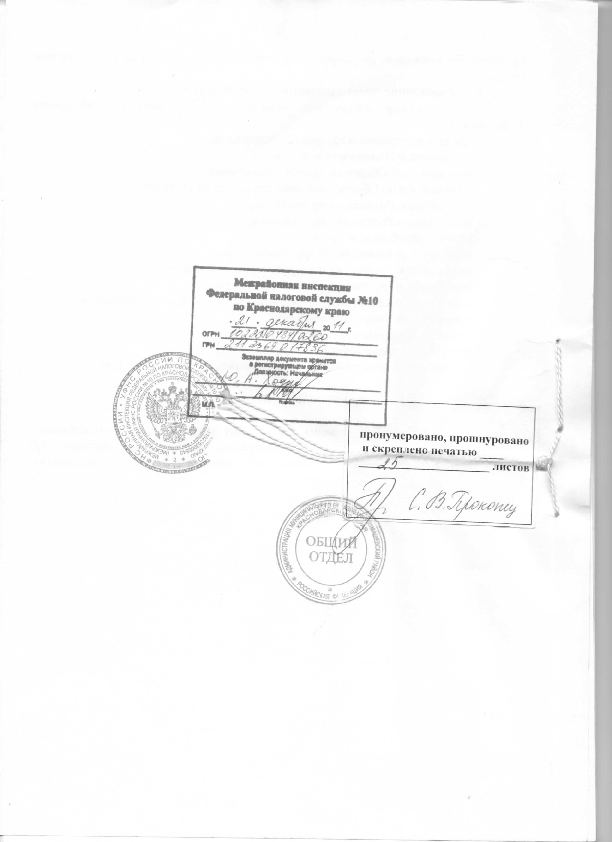 группымаксимально допустимый объем недельной образовательной нагрузки группыпри 5-дневной неделемладшая группа (дети 4-го года жизни)2 часа 45 минутсредняя группа (дети 5-го года жизни)4 часастаршая группа (дети 6-го года жизни)6 часов 15 минутподготовительная группа (дети 7-го года жизни)8 часов 30 минутгруппыпродолжительность непрерывной непосредственно образовательной деятельностимладшая группа (дети 4-го года жизни)не более 15 минутсредняя группа (дети 5-го года жизни)не более 20 минутстаршая группа (дети 6-го года жизни)не более 25 минутподготовительная группа (дети 7-го года жизни)не более 30 минутгруппымаксимально допустимый объем образовательной нагрузки в первой половине днямладшая группа (дети 4-го года жизни)не превышает 30 минутсредняя группа (дети 5-го года жизни)не превышает 40 минутстаршая группа (дети 6-го года жизни)не превышает 45 минутподготовительная группа (дети 7-го года жизни)не превышает 1,5 часагруппычастота проведения занятий по дополнительному образованиючастота проведения занятий по дополнительному образованиюпродолжительность занятий по дополнительному образованиюмладшая группа (дети 4-го года жизни)не чаще 1 раза в неделюне чаще 1 раза в неделюне более 15 минутсредняя группа (дети 5-го года жизни)не чаще 2 раз в неделюне чаще 2 раз в неделюне более 25 минутстаршая группа (дети 6-го года жизни)не чаще 2 раз в неделюне чаще 2 раз в неделюне более 25 минутподготовительная группа (дети 7-го года жизни)не чаще 3 раз в неделюне более 30 минутне более 30 минутгруппымаксимально допустимый объем образовательной нагрузки в первой половине днямладшая группа (дети 4-го года жизни) и средняя группа (дети 5-го года жизни)не более 20 минутстаршая группа (дети 6-го года жизни) и подготовительная группа (дети 7-го года жизни)не более 30 минутгруппынепрерывная продолжительность работы скомпьютером в форме игрнепрерывная продолжительность работы скомпьютером в форме игр для детей, имеющих хроническую патологию, частоболеющих детей, после перенесенных заболеваний в течение 2-х недельстаршая группа (дети 6-го года жизни)не более 10 минутдо 7 минутподготовительная группа (дети 7-го года жизни)не более 15 минутдо 10 минут